Результат анкетирования родителей "Удовлетворённость качеством питания в школе 2023"гАнкета "Удовлетворённость родителей и обучающихся качеством питания в школе"55 ответовответКоличество ответов%1. Удовлетворяет ли вас санитарное состояние школьной столовой? Чисто ли в столовой?1. Удовлетворяет ли вас санитарное состояние школьной столовой? Чисто ли в столовой?1. Удовлетворяет ли вас санитарное состояние школьной столовой? Чисто ли в столовой?Да4480.0%Затрудняюсь ответить1120.0%Нет00.0%2. Наедаетесь ли вы (ваш ребёнок) в школе?2. Наедаетесь ли вы (ваш ребёнок) в школе?2. Наедаетесь ли вы (ваш ребёнок) в школе?Да3970.9%Нет916.4%Затрудняюсь ответить712.7%3. Хватает ли продолжительности перемены для того, чтобы поесть в школе?3. Хватает ли продолжительности перемены для того, чтобы поесть в школе?3. Хватает ли продолжительности перемены для того, чтобы поесть в школе?Да4683.6%Затрудняюсь ответить610.9%Нет335.5%4. Нравится питание в школьной столовой?4. Нравится питание в школьной столовой?4. Нравится питание в школьной столовой?Да3970.9%Затрудняюсь ответить1018.2%Нет610.9%5. Устраивает меню школьной столовой?5. Устраивает меню школьной столовой?5. Устраивает меню школьной столовой?Да4174.5%Нет814.5%Затрудняюсь ответить610.9%6. Считаете ли питание в школе здоровым и полноценным?6. Считаете ли питание в школе здоровым и полноценным?6. Считаете ли питание в школе здоровым и полноценным?Да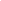 4581.8%Затрудняюсь ответить712.7%Нет35.5%7. Знакомы ли вы и ваши  родители (законные представители) с примерным двухнедельным меню школы?7. Знакомы ли вы и ваши  родители (законные представители) с примерным двухнедельным меню школы?7. Знакомы ли вы и ваши  родители (законные представители) с примерным двухнедельным меню школы?Да3258.2%Нет1425.5%Затрудняюсь ответить916.4%8. Как часто Родители интересуются у Вас питанием в школе?8. Как часто Родители интересуются у Вас питанием в школе?8. Как часто Родители интересуются у Вас питанием в школе?ежедневно3054.5%периодически(1-2 раза в неделю)1120.0%редко (раз в месяц)916.4%никогда59.1%